   ҠАРАР							ПОСТАНОВЛЕНИЕ        11 ноябрь 2015 й.			   № 34                        11  ноября .Об изменении вида разрешенного использования земельного участка 	Руководствуясь статьей 42 Земельного Кодекса Российской Федераций от 25 октября 2001 года №136-ФЗ, Администрация сельского поселения Мутабашевский сельсовет муниципального района Аскинский район   ПОСТАНОВЛЯЕТ:        1. Изменить вид разрешенного использования земельных участков с кадастровыми номерами: - 02:04:151302:97 с «Для сельскохозяйственного производства» на «Для строительства автозаправочной станции»;- 02:04:151302:96 с «Для сельскохозяйственного производства»  на «Для строительства ремонтно-технической мастерской»;        2. Внести изменения в характеристику земельного участка в государственном кадастре недвижимости.        3.  Контроль   за исполнением данного постановления оставляю за собой.Глава сельского поселения Мутабашевский сельсовет	                                                        А.Г.ФайзуллинБАШҠОРТОСТАН РЕСПУБЛИКАҺЫАСҠЫН РАЙОНЫМУНИЦИПАЛЬ РАЙОНЫНЫҢМОТАБАШ АУЫЛ БИЛӘМӘҺЕ ХӘКИМИӘТЕ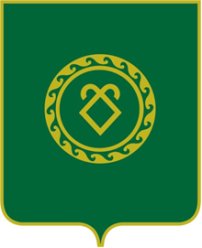 РЕСПУБЛИКА БАШКОРТОСТАНАДМИНИСТРАЦИЯСЕЛЬСКОГО ПОСЕЛЕНИЯМУТАБАШЕВСКИЙ  СЕЛЬСОВЕТМУНИЦИПАЛЬНОГО РАЙОНААСКИНСКИЙ РАЙОН